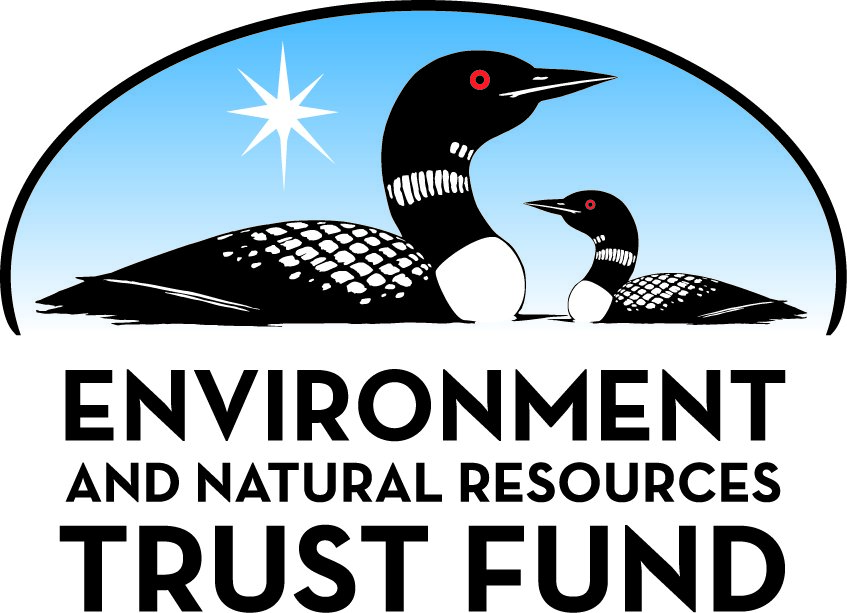 Environment and Natural Resources Trust Fund2023 Request for ProposalGeneral InformationProposal ID: 2023-089Proposal Title: Voyageurs Wildlife AtlasProject Manager InformationName: Christina Hausman RhodeOrganization: Voyageurs ConservancyOffice Telephone: (612) 333-5424Email: chausman@voyageurs.orgProject Basic InformationProject Summary: We will create the Voyageurs Wildlife Atlas to summarize nearly a half-century history of wildlife research and monitoring in Voyageurs National Park in accessible digital and hardcopy formats.Funds Requested: $195,000Proposed Project Completion: December 31, 2025LCCMR Funding Category: Small Projects (H)
	Secondary Category: Foundational Natural Resource Data and Information (A)Project LocationWhat is the best scale for describing where your work will take place?  
	Region(s): NE, Metro, What is the best scale to describe the area impacted by your work?  
	StatewideWhen will the work impact occur?  
	During the Project and In the FutureNarrativeDescribe the opportunity or problem your proposal seeks to address. Include any relevant background information.Long-term wildlife research and monitoring programs in Voyageurs National Park, spanning up to 50 years in length, have been conducted for iconic species such as bald eagles, common loons, moose, white-tailed, black bears, gray wolves, and beavers. Many other less "glamorous" species or taxa have also been monitored periodically over the last 50 years, including forest breeding birds, cormorants, great blue herons, secretive marshbirds, muskrats, rodents and shrews, snowshoe hares, and frogs and toads. Further, more than 250 peer-reviewed publications, books, technical reports, graduate theses & dissertations, and other publications have been published about wildlife in the Voyageurs National Park area, the vast majority of them since the park's establishment in 1975. At 218,000 acres in size, Voyageurs National Park is likely one of the most well-studied locations in the State, representing a variety of habitat types including boreal forest, wetlands, bogs, streams, and lakes ranging in area from <1 to 360 square miles. The Park is also unique in its relatively pristine, roadless environment and absence of hunting, trapping, vehicle collisions, and other sources of human-caused mortality that can make it an excellent laboratory for wildlife studies.What is your proposed solution to the problem or opportunity discussed above? Introduce us to the work you are seeking funding to do. You will be asked to expand on this proposed solution in Activities & Milestones.Despite this wealth of wildlife population information from one geographic location, there is no single repository where this information can be accessed by the public, schools, land managers, and scientists. Even more importantly, data from some monitoring programs or research projects remains in unpublished formats that need to be adequately collated and analyzed. Because of its protected status and relatively pristine ecosystems, Voyageurs National Park is often used a reference for many wildlife species in Minnesota and beyond.

The Voyageurs Wildlife Atlas will address these problems by presenting relevant information about population size, trends, and distribution of wildlife in the Voyageurs National Park area. The standardized format will include information about identification, including Ojibwe, English, and scientific names, and best locations to see the species in the park. It will also summarize major research findings and provide links to original data (where available) and primary literature for each species.

The Atlas will be developed to display/access this information in a public website, similar to the MN Breeding Bird Atlas in some ways, but specific to Voyageurs National Park area and inclusive of all mammals, amphibians, reptiles, and birds. The website will be completed in 2025, the Park's 50th Anniversary.What are the specific project outcomes as they relate to the public purpose of protection, conservation, preservation, and enhancement of the state’s natural resources? For the public to better care about wild places like Voyageurs National Park and to understand the value of wildlife research and monitoring, they need to have access to comprehensive and compelling information that synthesizes scientific data for public consumption. The online Voyageurs Wildlife Atlas will introduce the public to the unique species of the park, including photos, video, population sizes, trends, as well as the Ojibwe, English and scientific names of species. The Atlas will also include information about identification and best locations to see the species in the park and will include components with K-12 audiences in mind.Activities and MilestonesActivity 1: Compile available information and build interactive website for the Voyageurs Wildlife AtlasActivity Budget: $195,000Activity Description: 
Based on verified species lists for Voyageurs National Park, project staff and collaborators will compile available information related to monitoring and research of wildlife species in Voyageurs National Park area. This process will include:
1) Identifying and locating all known sources of information, including using crowd-sourcing strategies to find more obscure or older documents. A bibliography for each wildlife species will be completed. All documents will be scanned, and those that can be shared will be made available on the website. 
2) Extracting information about distribution, abundance, trends, etc, from available sources and entering into standard format established for Atlas. 
3) Complete other components of species accounts including Ojibwe names, description, and best locations to view.

Simultaneously, project staff and collaborators will be working with the contract web designer/programmer to design and develop the interactive website template. Lee Pfannmuller and others involved in the Minnesota Breeding Bird Atlas website will be consulted to optimize web design for this type of information. Ideally, the site will be launched when 25% of species accounts have been completed, and the remaining 75% of species accounts will be added as information becomes completed and verified. See the attached visual for draft website design.Activity Milestones: Project Partners and CollaboratorsLong-Term Implementation and FundingDescribe how the results will be implemented and how any ongoing effort will be funded. If not already addressed as part of the project, how will findings, results, and products developed be implemented after project completion? If additional work is needed, how will this work be funded? 
The website will be maintained by Voyageurs Conservancy after the completion of the project. Occasional updates to species accounts will be provided by NPS staff or park partners.Other ENRTF Appropriations Awarded in the Last Six YearsProject Manager and Organization QualificationsProject Manager Name: Christina Hausman RhodeJob Title: Executive DirectorProvide description of the project manager’s qualifications to manage the proposed project. 
While a Project Manager will coordinate implementation, the Voyageurs Conservancy's executive director will ensure project success, working in close partnership with the National Park Service.

Christina Hausman Rhode has been the executive director of Voyageurs Conservancy since 2014. She has over 15 years experience working in the nonprofit industry with a particular focus on partnership development, community engagement and philanthropy. She has previously worked for The Nature Conservancy and the Hennepin Health Foundation. Rhode holds a bachelor’s degree in biology and political science, and a minor in journalism from Augustana University in Sioux Falls, SD. Rhode is a graduate of the Institute of Executive Leadership Development at the University of St. Thomas and is currently enrolled in the National Park Foundation’s first-ever National Park’s Friends Leadership Institute. In 2016, she was recognized with a Midwest Region Champion Award from the National Park Service. Rhode has been able to build in-roads and establish strong, positive relationships between regional communities, outside stakeholders, the National Park Service, and Voyageurs Conservancy. She has successfully managed large-scale projects, like the Land Preservation Initiative, and been able to launch new public engagement efforts, like the National Park Teen Ambassador program.Organization: Voyageurs ConservancyOrganization Description: 
Voyageurs Conservancy serves the community as an official nonprofit partner to the National Park Service, supporting recreation, preservation, public engagement, and land and water conservation at Voyageurs National Park. Voyageurs Conservancy’s main initiatives include:

Keep Voyageurs Wild
Voyageurs Conservancy works with the National Park Service to protect Voyageurs' lands, waters, wildlife, night skies, and wild character through public education, advocacy, funding restoration and research work, and purchase of land to add to the park. Priority efforts include the Land Preservation Initiative, Dark Sky Initiative, wetland restoration, and aquatic invasive species prevention.

Love Your Park
The Conservancy helps grow a large, diverse community of park stewards by implementing events and programs that expand volunteerism and public connection to park experiences and celebrate the park's legacy.

Youth Ambassadors & Voyageurs Classroom
Through school field trip grants, environmental education programs, the Teen Ambassador project, and an emerging Field Fellows program, the Conservancy works to ignite a passion for Voyageurs and conservation in a younger, more diverse audience.

Voyageurs Experience
The Conservancy works to improve the visitor experience at Voyageurs National Park by providing resources for access and sustainable recreation projects and improvements.Budget SummaryClassified Staff or Generally Ineligible ExpensesNon ENRTF FundsAttachmentsRequired AttachmentsVisual ComponentFile: Alternate Text for Visual ComponentPage 1: shows two examples of what the Voyageurs Wildlife Atlas might look like. One example shows the Species Description information for the Common Loon, Maang.  The other example shows the Distribution information for Moose, Mooz. Page 2: maps showing geographic impact of the project....Financial CapacityFile: Board Resolution or LetterOptional AttachmentsSupport Letter or OtherAdministrative UseDoes your project include restoration or acquisition of land rights? 
	NoDoes your project have potential for royalties, copyrights, patents, or sale of products and assets? 
	NoDo you understand and acknowledge IP and revenue-return and sharing requirements in 116P.10? 
	N/ADo you wish to request reinvestment of any revenues into your project instead of returning revenue to the ENRTF? 
	N/ADoes your project include original, hypothesis-driven research? 
	NoDoes the organization have a fiscal agent for this project? 
	NoDescriptionCompletion DateCompile available information related to monitoring and research of wildlife species in Voyageurs National ParkDecember 31, 2024Build interactive website for Voyageurs Wildlife AtlasDecember 31, 2025NameOrganizationRoleReceiving FundsDr. Steve K. WindelsVoyageurs National ParkWill oversee scope and content of Atlas; editor; section contributor; Wildlife Biologist at Voyageurs National Park since 2003 that designed/collected data on beavers, muskrats, wolves, moose, deer, lynx, mustelids, hares, eagles, loons, cormorants, forest breeding birds, marsh birds, and more.NoLeland "Lee" GrimVoyageurs National Park (retired)Section contributor; retired 40 yr NPS employee who worked on many of the monitoring and research projects to be summarized.NoDr. Jennyfer CruzBoise State UniversitySection contributor; Wildlife Biologist who collaborated on recent studies that used existing Voyageurs National Park datasets for eagles, ospreys, great blue herons, and common loon.NoDr. Dave GarshelisNone (retired MNDNR)Section contributor; retired MDNR scientist who studied black bears in Voyageurs National Park for 25 years.NoDr. Adam AhlersKansas State UniversitySection contributor; Wildlife biologist who has collaborated on research and monitoring of muskrats, otters, and mink at Voyageurs National Park.NoLee PfanmullerNone (retired MNDNR)Will advise on web design based on experience with MN Breeding Bird Atlas.NoBreanna TryggVoyageurs ConservancyWill integrate use of Wildlife Atlas in new Voyageurs Classroom K12 programming as appropriate; introduce Atlas to teacher partnersNoTBDTBDOther interested individuals and/or university students from Minnesota will be recruited to help complete narrative sections of remaining, less-studied species accounts.NoNameAppropriationAmount AwardedThe Voyageurs Classroom InitiativeM.L. 2021, First Special Session, Chp. 6, Art. 6, Sec. 2, Subd. 05e$348,000Category / NameSubcategory or TypeDescriptionPurposeGen. Ineli gible% Bene fits# FTEClass ified Staff?$ AmountPersonnelProject Manager/Lead WriterProject oversight. Responsible for compiling information, writing and editing selected species accounts, designing/editing website content.20%2$138,000Project AssistantProject support such as literature searches, scanning/copying documents, and other administrative support for project20%0.3$15,000Sub Total$153,000Contracts and ServicesTBDProfessional or Technical Service ContractProfessional website developer needed to build the website platform/template0$35,000Sub Total$35,000Equipment, Tools, and SuppliesTools and SuppliesSheet scanner ($250), 6 (qty) external hard drives for data storage ($125ea)Sheet scanner ($250), 6 (qty) external hard drives for data storage ($125ea). Needed to scan documents and ensure copies of data are backed and secured for use by Project Manager and other project staff/collaborators$1,000Sub Total$1,000Capital ExpendituresSub Total-Acquisitions and StewardshipSub Total-Travel In MinnesotaMiles/ Meals/ Lodging12 round-trips MPLS to International Falls; 600 miles RT; 1 person; $500/tripFor Project Manager to visit International Falls for meetings with Voyageurs National Staff and/or access information held at park.$6,000Sub Total$6,000Travel Outside MinnesotaSub Total-Printing and PublicationSub Total-Other ExpensesSub Total-Grand Total$195,000Category/NameSubcategory or TypeDescriptionJustification Ineligible Expense or Classified Staff RequestCategorySpecific SourceUseStatusAmountStateState Sub Total-Non-StateIn-KindVoyageurs National ParkStaff time by Project Collaborator Dr. Steve Windels ($30,000 salary/comp * 2 yrs = $60K) and other VNP staff ($30,000 salary/com * 2 yrs = $60k) for compiling information and writing species accounts.

Voyageurs National Park/National Park Service has also conservatively contributed in excess of $10 MILLION to collect and analyze wildlife monitoring data since the park's establishment in 1975, and much of this data will provide the foundation for the Atlas.Pending$120,000In-KindVolunteer hours contributed by non-NPS Project Collaborators for contributing to species accounts.Volunteer hours contributed by non-NPS Project Collaborators for contributing to approx. 25 of the species accounts that have the most data. Conservatively estimated at 20 hours per species * 25 species = 500 hrs. Expertise conservatively valued @$100/hr.  Total in-kind contribution conservatively estimated  = $50,000.Pending$50,000In-KindVoyageurs ConservancyContribution of high quality, high resolution photo and video content (estimating 300 species x $25 per photo asset/second of video) $7500. Hours contributed by Conservancy staff for communications management for website roll out and outreach (50 hrs x $30=$1,500). Executive Director management and collaboration (3% x 2 yrs = $5,100).Pending$14,100Non State Sub Total$184,100Funds Total$184,100TitleFileVC Board Resolution SignedTitleFileLetters of Support from 11 Organizations and Individuals